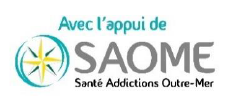 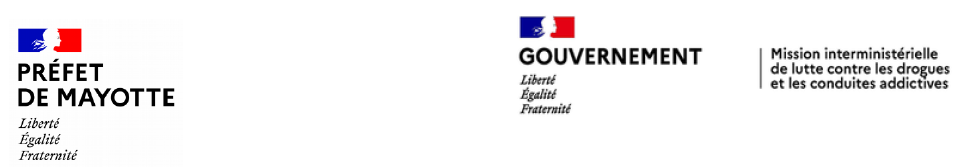 RECUEIL DE DONNEES D’EVALUATION DANS LE CADRE DE LA FEUILLE DE ROUTE TERRITORIALE MILDECA MAYOTTE 2023 – 2027Données du 1er janvier 2024 au 27 mai 2024Données à transmettre à Charlotte IZIKI, c.iziki@saome.fr au plus tard le 27 mai 2024Objectif de la fiche action 1 de la feuille de route territoriale MILDECA Mayotte 2023 – 2027Poursuivre le développement des connaissances et des compétences des professionnelsPoursuivre le développement des connaissances et des compétences des professionnelsDescription de l’action(à cocher)Vous avez mis en place des formations/occasions (type séminaire) ou votre structure a été formée :Aux concepts de santé publique (compétences psychosociales, promotion de la santé, …)Aux fondamentaux en addictologie, A la loi EvinA la fraudeVous avez mis en place des formations/occasions (type séminaire) ou votre structure a été formée :Aux concepts de santé publique (compétences psychosociales, promotion de la santé, …)Aux fondamentaux en addictologie, A la loi EvinA la fraudeComplément sur la description de l’action(à remplir)Public touché par l’action(à cocher)Toute tranche d’âgeNourrissons (0-2 ans) Enfants (2-9 ans)Pré-adolescents (10-12 ans)Adolescents (13 à 18 ans)Jeunes (18 à 25 ans)Adultes (26 à 55 ans)Personnes âgées (plus de 55 ans)Professionnels :MédicalParamédicalSocial ou médico-socialDe la prévention et de la promotion de la santé De l’éducation/la formationDe la culture/LoisirsDe l’urbanismeTerritoire d’intervention(à cocher)NordSudEstOuestL’action vise uniquement des professionnels/résidents/usagers de votre structureL’action vise les professionnels/habitants d’un ou plusieurs quartier(s)L’action vise les professionnels/habitants de la commune/intercommunalitéL’action vise les professionnels/habitants du départementIndicateurs(à remplir)Nombre de professionnels formés/participants à des occasions :  Nombre de professionnels formés/participants à des occasions :  Commentaires / Actions complémentairesObjectif de la fiche action 2 de la feuille de route territoriale MILDECA Mayotte 2023 – 2027Mettre à disposition des professionnels des ressources utiles à leurs pratiquesMettre à disposition des professionnels des ressources utiles à leurs pratiquesDescription de l’action(à cocher)Vous avez :Obtenu le guide « Le Maire face aux conduites addictives »Commandé des outils au national (Fédération Addiction, …)Commandé des outils auprès des acteurs locauxDistribué des outils aux acteurs locauxFait la promotion de sites/réseaux sociaux locauxVous avez :Obtenu le guide « Le Maire face aux conduites addictives »Commandé des outils au national (Fédération Addiction, …)Commandé des outils auprès des acteurs locauxDistribué des outils aux acteurs locauxFait la promotion de sites/réseaux sociaux locauxComplément sur la description de l’action(à remplir)Public touché par l’action(à cocher)Toute tranche d’âgeNourrissons (0-2 ans) Enfants (2-9 ans)Pré-adolescents (10-12 ans)Adolescents (13 à 18 ans)Jeunes (18 à 25 ans)Adultes (26 à 55 ans)Personnes âgées (plus de 55 ans)Professionnels :MédicalParamédicalSocial ou médico-socialDe la prévention et de la promotion de la santé De l’éducation/la formationDe la culture/LoisirsDe l’urbanismeTerritoire d’intervention(à cocher)NordSudEstOuestL’action vise uniquement des professionnels/résidents/usagers de votre structureL’action vise les professionnels/habitants d’un ou plusieurs quartier(s)L’action vise les professionnels/habitants de la commune/intercommunalitéL’action vise les professionnels/habitants du départementIndicateurs(à remplir)Nombre d’outils commandés / distribués au bénéfice des professionnels :Nombre d’abonnés à des newsletters/sites de référence : Nombre d’outils commandés / distribués au bénéfice des professionnels :Nombre d’abonnés à des newsletters/sites de référence : Commentaires / Actions complémentairesObjectif de la fiche action 3 de la feuille de route territoriale MILDECA Mayotte 2023 – 2027Poursuivre les actions de prévention, de sensibilisation et d’accompagnement en lien avec les addictionsPoursuivre les actions de prévention, de sensibilisation et d’accompagnement en lien avec les addictionsDescription de l’action(à cocher)Vous avez mis en place :Des programmes en lien avec les compétences psychosocialesDes actions en lien avec le milieu festif, culturel, sportifDes actions de réduction des risques et des dommagesDes actions de création d’outils pédagogiques (exemple : jeux, …)Des actions d’accompagnement ou de création d’antennesVous avez mis en place :Des programmes en lien avec les compétences psychosocialesDes actions en lien avec le milieu festif, culturel, sportifDes actions de réduction des risques et des dommagesDes actions de création d’outils pédagogiques (exemple : jeux, …)Des actions d’accompagnement ou de création d’antennesComplément sur la description de l’action(à remplir)Public touché par l’action(à cocher)Toute tranche d’âgeNourrissons (0-2 ans) Enfants (2-9 ans)Pré-adolescents (10-12 ans)Adolescents (13 à 18 ans)Jeunes (18 à 25 ans)Adultes (26 à 55 ans)Personnes âgées (plus de 55 ans)Professionnels :MédicalParamédicalSocial ou médico-socialDe la prévention et de la promotion de la santé De l’éducation/la formationDe la culture/LoisirsDe l’urbanismeTerritoire d’intervention(à cocher)NordSudEstOuestL’action vise uniquement des professionnels/résidents/usagers de votre structureL’action vise les professionnels/habitants d’un ou plusieurs quartier(s)L’action vise les professionnels/habitants de la commune/intercommunalitéL’action vise les professionnels/habitants du départementIndicateurs(à remplir)Nombre de bénéficiaires des actions :Nombre de bénéficiaires d’actions sur les compétences psychosociales :Nombre de bénéficiaires des actions :Nombre de bénéficiaires d’actions sur les compétences psychosociales :Commentaires / informations complémentairesObjectif de la fiche action 4 de la feuille de route territoriale MILDECA Mayotte 2023 – 2027Poursuivre les actions de communication en lien avec les addictionsPoursuivre les actions de communication en lien avec les addictionsDescription de l’action(à cocher)Vous avez :Relayé des campagnes de communicationsDistribué des outils à la populationcréé des supports adaptés d’information pour la populationVous avez :Relayé des campagnes de communicationsDistribué des outils à la populationcréé des supports adaptés d’information pour la populationComplément sur la description de l’action(à remplir)Public touché par l’action(à cocher)Toute tranche d’âgeNourrissons (0-2 ans) Enfants (2-9 ans)Pré-adolescents (10-12 ans)Adolescents (13 à 18 ans)Jeunes (18 à 25 ans)Adultes (26 à 55 ans)Personnes âgées (plus de 55 ans)Professionnels :MédicalParamédicalSocial ou médico-socialDe la prévention et de la promotion de la santé De l’éducation/la formationDe la culture/LoisirsDe l’urbanismeTerritoire d’intervention(à cocher)NordSudEstOuestL’action vise uniquement des professionnels/résidents/usagers de votre structureL’action vise les professionnels/habitants d’un ou plusieurs quartier(s)L’action vise les professionnels/habitants de la commune/intercommunalitéL’action vise les professionnels/habitants du départementIndicateurs(à remplir)Nombre d’outils distribués au bénéfice de la population : Type de campagne relayée : Nombre d’outils distribués au bénéfice de la population : Type de campagne relayée : Commentaires / informations complémentairesObjectif de la fiche action 5 de la feuille de route territoriale MILDECA Mayotte 2023 – 2027Mener des actions spécifiques de sensibilisation et d’accompagnement en faveur des publics spécifiques et/ou vulnérablesMener des actions spécifiques de sensibilisation et d’accompagnement en faveur des publics spécifiques et/ou vulnérablesDescription de l’action(à cocher)Vous avez mis en place des actions en faveur :Des milieux précairesDes mineurs relevant de l’ASEDes personnes sous-main de justiceVous avez mis en place des actions en faveur :Des milieux précairesDes mineurs relevant de l’ASEDes personnes sous-main de justiceComplément sur la description de l’action(à remplir)Public touché par l’action(à cocher)Toute tranche d’âgeNourrissons (0-2 ans) Enfants (2-9 ans)Pré-adolescents (10-12 ans)Adolescents (13 à 18 ans)Jeunes (18 à 25 ans)Adultes (26 à 55 ans)Personnes âgées (plus de 55 ans)Professionnels :MédicalParamédicalSocial ou médico-socialDe la prévention et de la promotion de la santé De l’éducation/la formationDe la culture/LoisirsDe l’urbanismeTerritoire d’intervention(à cocher)NordSudEstOuestL’action vise uniquement des professionnels/résidents/usagers de votre structureL’action vise les professionnels/habitants d’un ou plusieurs quartier(s)L’action vise les professionnels/habitants de la commune/intercommunalitéL’action vise les professionnels/habitants du départementIndicateurs(à remplir)Nombre de bénéficiaires (par type de public) :Nombre de bénéficiaires (par type de public) :Commentaires / informations complémentairesObjectif de la fiche action 6 de la feuille de route territoriale MILDECA Mayotte 2023 – 2027Maintenir et renforcer les actions de lutte contre les stupéfiants notamment par la mobilisation des forces de l’ordre et des douanes, et les actions portées par les services de la justiceMaintenir et renforcer les actions de lutte contre les stupéfiants notamment par la mobilisation des forces de l’ordre et des douanes, et les actions portées par les services de la justiceDescription de l’action(à cocher)Vous avez mis en place des actions en faveur :De l’analyse et de la diffusion de la connaissance en matière de produits circulant sur le territoireDe la poursuite de la surveillance et les saisies de stupéfiantsDes contrôles (alcoolémie et stupéfiants)Vous avez mis en place des actions en faveur :De l’analyse et de la diffusion de la connaissance en matière de produits circulant sur le territoireDe la poursuite de la surveillance et les saisies de stupéfiantsDes contrôles (alcoolémie et stupéfiants)Complément sur la description de l’action(à remplir)Public touché par l’action(à cocher)Toute tranche d’âgeNourrissons (0-2 ans) Enfants (2-9 ans)Pré-adolescents (10-12 ans)Adolescents (13 à 18 ans)Jeunes (18 à 25 ans)Adultes (26 à 55 ans)Personnes âgées (plus de 55 ans)Professionnels :MédicalParamédicalSocial ou médico-socialDe la prévention et de la promotion de la santé De l’éducation/la formationDe la culture/LoisirsDe l’urbanismeTerritoire d’intervention(à cocher)NordSudEstOuestL’action vise uniquement des professionnels/résidents/usagers de votre structureL’action vise les professionnels/habitants d’un ou plusieurs quartier(s)L’action vise les professionnels/habitants de la commune/intercommunalitéL’action vise les professionnels/habitants du départementIndicateurs(à remplir)Nombre et type de saisies :Nombre de personnes concernées par des délits (trafic, consommation au volant, …) :Nombre et type de saisies :Nombre de personnes concernées par des délits (trafic, consommation au volant, …) :Commentaires / informations complémentairesObjectif de la fiche action 7 de la feuille de route territoriale MILDECA Mayotte 2023 – 2027Renforcer les actions visant à améliorer l’application des « interdits protecteurs » en matière de vente et de publicité sur l’alcool et le tabacRenforcer les actions visant à améliorer l’application des « interdits protecteurs » en matière de vente et de publicité sur l’alcool et le tabacDescription de l’action(à cocher)Vous avez mis en place des actions de type :Arrêtés relatifs aux débits de boissons et vente de tabacContrôles des débitants de boissons et vente de tabacCartographies des débitants de boissons et des périmètres de super protectionVous avez mis en place des actions de type :Arrêtés relatifs aux débits de boissons et vente de tabacContrôles des débitants de boissons et vente de tabacCartographies des débitants de boissons et des périmètres de super protectionComplément sur la description de l’action(à remplir)Public touché par l’action(à cocher)Toute tranche d’âgeNourrissons (0-2 ans) Enfants (2-9 ans)Pré-adolescents (10-12 ans)Adolescents (13 à 18 ans)Jeunes (18 à 25 ans)Adultes (26 à 55 ans)Personnes âgées (plus de 55 ans)Professionnels :MédicalParamédicalSocial ou médico-socialDe la prévention et de la promotion de la santé De l’éducation/la formationDe la culture/LoisirsDe l’urbanismeTerritoire d’intervention(à cocher)NordSudEstOuestL’action vise uniquement des professionnels/résidents/usagers de votre structureL’action vise les professionnels/habitants d’un ou plusieurs quartier(s)L’action vise les professionnels/habitants de la commune/intercommunalitéL’action vise les professionnels/habitants du départementIndicateurs(à remplir)Nombre d’établissements ayant fait l’objet d’un contrôle et/ou d’une sanction :Nombre d’établissements ayant fait l’objet d’un contrôle et/ou d’une sanction :Commentaires / informations complémentaires